REQUERIMENTO Nº 951/2018Requer informações quanto ao Terreno Público localizado entre ruas Limeira e Lindóia, conforme especifica.Senhor Presidente,Senhores Vereadores, Considerando – se que, diversos munícipes em especial a Senhora Cidinha Corvini, há tempo vem solicitando providencias quanto a construção de praça com academia ao ar livre no terreno localizado entre as ruas Limeira e Lindóia; e Considerando – de que, este terreno serve atualmente de depósito de lixo e criadouro de bichos peçonhentos, levando riscos aos moradores e transeuntes que passam pelo local.REQUEIRO que, nos termos do Art. 10, Inciso X, da Lei Orgânica do município de Santa Bárbara d’Oeste, combinado com o Art. 63, Inciso IX, do mesmo diploma legal, seja oficiado Excelentíssimo Senhor Prefeito Municipal para que encaminhe a esta Casa de Leis as seguintes informações: 1º) Existe estudos quanto a construção de praça com academia ao ar livre no tal terreno?  a) Caso positivo, existe data para o início das obras?b) Caso negativo existe estudos quanto algum outro projeto para que seja ocupado o tal terreno? Detalhar resposta.                      2º) Outras informações que julgarem necessárias.Plenário “Dr. Tancredo Neves”, em 13 de Julho de 2.018.Paulo Cesar MonaroPaulo Monaro-Vereador-Líder do SD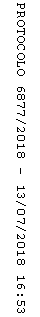 